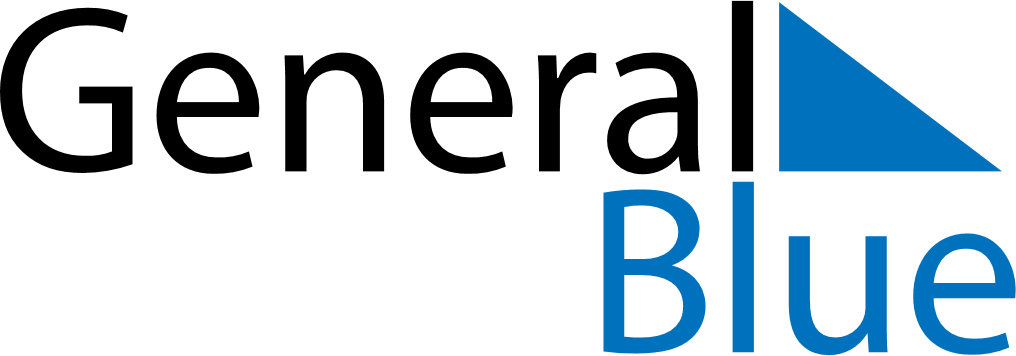 Ecuador 2022 HolidaysEcuador 2022 HolidaysDATENAME OF HOLIDAYJanuary 1, 2022SaturdayNew Year’s DayFebruary 28, 2022MondayCarnivalMarch 1, 2022TuesdayShrove TuesdayApril 14, 2022ThursdayMaundy ThursdayApril 15, 2022FridayGood FridayApril 17, 2022SundayEaster SundayMay 1, 2022SundayLabour DayMay 24, 2022TuesdayThe Battle of PichinchaJuly 24, 2022SundayThe Birthday of Simón BolívarAugust 10, 2022WednesdayDeclaration of Independence of QuitoSeptember 10, 2022SaturdayIndependence of GuayaquilOctober 31, 2022MondayFlag DayNovember 2, 2022WednesdayAll Souls’ DayNovember 3, 2022ThursdayIndependence of CuencaDecember 25, 2022SundayChristmas DayDecember 31, 2022SaturdayNew Year’s Eve